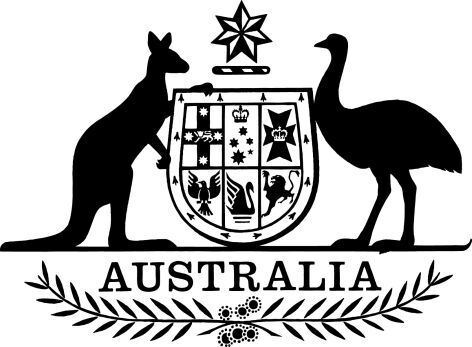 Treasury Laws Amendment (Miscellaneous and Technical Amendments) Regulations 2024I, General the Honourable David Hurley AC DSC (Retd), Governor-General of the Commonwealth of Australia, acting with the advice of the Federal Executive Council, make the following regulations.Dated 				24 April 2024David HurleyGovernor-GeneralBy His Excellency’s CommandStephen JonesAssistant Treasurer
Minister for Financial ServicesContents1	Name	12	Commencement	13	Authority	14	Schedules	1Schedule 1—Miscellaneous and technical amendments	2Part 1—Amendments commencing day after registration	2Division 1—Australian Securities and Investments Commission Regulations 2001	2Australian Securities and Investments Commission Regulations 2001	2Division 2—Superannuation Industry (Supervision) Regulations 1994	2Superannuation Industry (Supervision) Regulations 1994	2Part 2—Amendments commencing first day of next quarter	3Division 1—CDEP Scheme	3Retirement Savings Accounts Regulations 1997	3Superannuation Industry (Supervision) Regulations 1994	3Division 2—Taxation Administration Regulations 2017	4Taxation Administration Regulations 2017	4Part 3—Amendments commencing at other times: First Home Super Saver Scheme	5Superannuation Industry (Supervision) Regulations 1994	51  Name		This instrument is the Treasury Laws Amendment (Miscellaneous and Technical Amendments) Regulations 2024.2  Commencement	(1)	Each provision of this instrument specified in column 1 of the table commences, or is taken to have commenced, in accordance with column 2 of the table. Any other statement in column 2 has effect according to its terms.Note:	This table relates only to the provisions of this instrument as originally made. It will not be amended to deal with any later amendments of this instrument.	(2)	Any information in column 3 of the table is not part of this instrument. Information may be inserted in this column, or information in it may be edited, in any published version of this instrument.3  Authority		This instrument is made under the following:	(a)	the Australian Securities and Investments Commission Act 2001;	(b)	the Retirement Savings Accounts Act 1997;	(c)	the Superannuation Industry (Supervision) Act 1993;	(d)	the Taxation Administration Act 1953.4  Schedules		Each instrument that is specified in a Schedule to this instrument is amended or repealed as set out in the applicable items in the Schedule concerned, and any other item in a Schedule to this instrument has effect according to its terms.Schedule 1—Miscellaneous and technical amendmentsPart 1—Amendments commencing day after registrationDivision 1—Australian Securities and Investments Commission Regulations 2001Australian Securities and Investments Commission Regulations 20011  Regulation 8BRepeal the regulation.Division 2—Superannuation Industry (Supervision) Regulations 1994Superannuation Industry (Supervision) Regulations 19942  Subregulation 1.03(1) (definition of unfunded public sector superannuation scheme)Omit “declared to be an unfunded defined benefits superannuation scheme under regulation 2A of the Superannuation Contributions Tax (Assessment and Collection) Regulations 1997”, substitute “an unfunded defined benefits superannuation scheme (within the meaning of the Superannuation Contributions Tax (Assessment and Collection) Act 1997)”.Part 2—Amendments commencing first day of next quarterDivision 1—CDEP SchemeRetirement Savings Accounts Regulations 19973  Subregulation 4.01(2) (paragraph (e) of the definition of Commonwealth income support payment)Repeal the paragraph.4  In the appropriate position in Part 7Insert:7.14  Amendment made by the Treasury Laws Amendment (Miscellaneous and Technical Amendments) Regulations 2024		Despite the repeal of paragraph (e) of the definition of Commonwealth income support payment in subregulation 4.01(2) of these Regulations made by Division 1 of Part 2 of Schedule 1 to the Treasury Laws Amendment (Miscellaneous and Technical Amendments) Regulations 2024, that paragraph, as in force immediately before the commencement of the repeal, continues to apply on and after that commencement in relation to a payment made before that commencement.Superannuation Industry (Supervision) Regulations 19945  Subregulation 6.01(2) (paragraph (e) of the definition of Commonwealth income support payment)Repeal the paragraph.6  In the appropriate position in Part 14Insert:Division 14.35—Transitional arrangements arising out of the Treasury Laws Amendment (Miscellaneous and Technical Amendments) Regulations 202414.37  Amendment made by the Treasury Laws Amendment (Miscellaneous and Technical Amendments) Regulations 2024		Despite the repeal of paragraph (e) of the definition of Commonwealth income support payment in subregulation 6.01(2) of these Regulations made by Division 1 of Part 2 of Schedule 1 to the Treasury Laws Amendment (Miscellaneous and Technical Amendments) Regulations 2024, that paragraph, as in force immediately before the commencement of the repeal, continues to apply on and after that commencement in relation to a payment made before that commencement.Division 2—Taxation Administration Regulations 2017Taxation Administration Regulations 20177  Section 67 (table item 8)Omit “Black Economy”, substitute “Shadow Economy”.Part 3—Amendments commencing at other times: First Home Super Saver SchemeSuperannuation Industry (Supervision) Regulations 19948  Subregulation 5.01(1) (at the end of the definition of superannuation system)Add:	; and (j)	the Commissioner of Taxation in the Commissioner of Taxation’s role as the maker of payments to a superannuation provider under subsection 131-80(1) or (3) in Schedule 1 to the Taxation Administration Act 1953.Commencement informationCommencement informationCommencement informationColumn 1Column 2Column 3ProvisionsCommencementDate/Details1.  Sections 1 to 4 and anything in this instrument not elsewhere covered by this tableThe day after this instrument is registered.25 April 20242.  Schedule 1, Part 1The day after this instrument is registered.25 April 20243.  Schedule 1, Part 2The first 1 January, 1 April, 1 July or 1 October to occur after the day this instrument is registered.1 July 20244.  Schedule 1, Part 3The later of:(a) the start of the day after this instrument is registered; and(b) the commencement of Schedule 4 to the Treasury Laws Amendment (2023 Measures No. 3) Act 2023.